Prírodoveda 26.5.2020 4. ročník.Úloha1: Rastliny spoločenstva lúk.Napíš správnu odpoveď:Kde vznikli lúky? -----------------------------------------------------------------------------------------------------Čo sú byliny?-----------------------------------------------------------------------------------------------------------Čo poskytujú byliny ostatným živým organizmom na lúke?--------------------------------------------------------------------------------------------------------------------------- .Úloha2: Vyhľadaj a zakrúžkuj ďalšie živé organizmy lúk.MNJČAKANKAUYTREWLIENKAGHVFKRIŽIAKLOLOKJHLEKNOEDCRFLIPNICASBOROVICAUYGCXÚloha3: . Vyfarbi správnu odpoveď. Rumanček roľný je liečivá bylina. Ktorú časť z neho zbierame? Úloha4: Zakrúžkuj správnu odpoveď.    Lúky tvoria prevažne:    a) kry  b) rastliny  c) stromyÚloha5: Spoj čiarami  správne pomenovania rastliniek.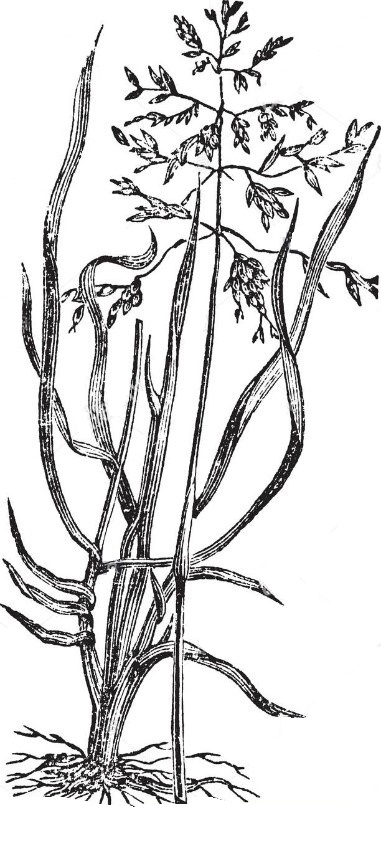 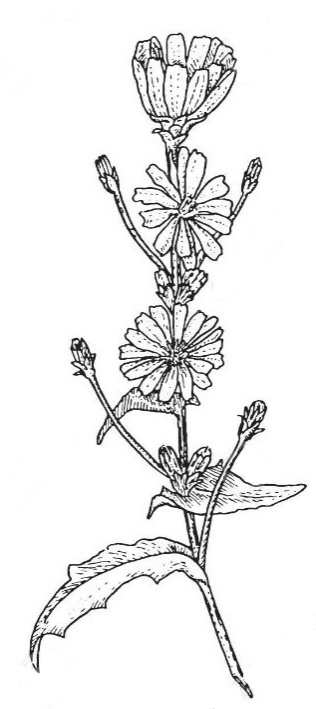 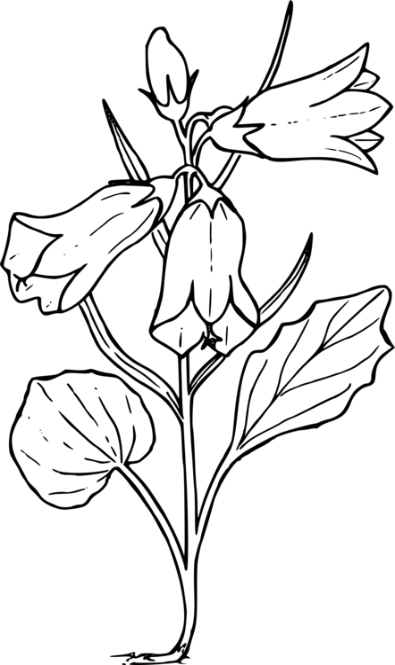 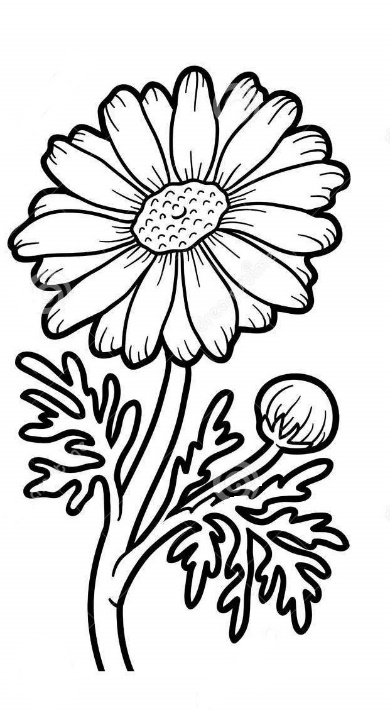 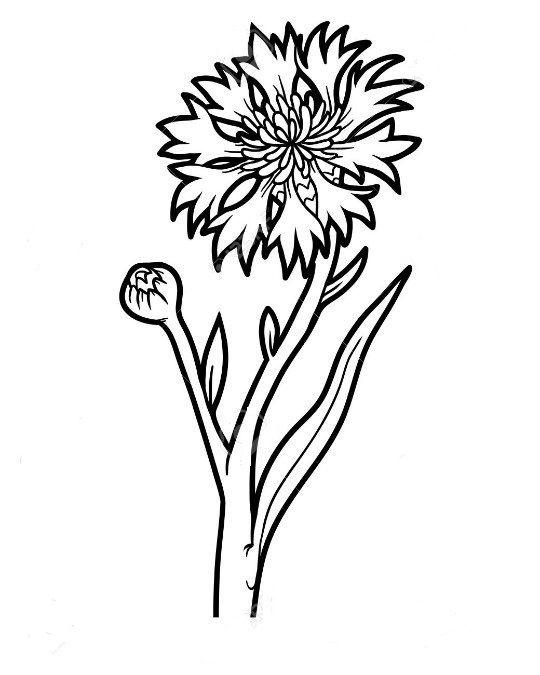 listykoreňkvetystonku